Aspect social – société d’ordresSociété divisée en 3 ordresSociété de sujetsSociété hiérarchisée : clergé, noblesse, Tiers-EtatSociété dans laquelle les droits déterminés par corps d’appartenance Clergé – « ceux qui prient » Premier ordre du royaume0.5% 130 000 individus dont 60 000 réguliersDisparités : minorité puissante et d’une richesse considérable (cardinaux, évêques, abbés) – majorité d’un pauvre clergé (curés, moines)Richesse : propriété foncière considérable + perception de la dîme + dons des fidèlesDîme – dîme des fruits de la terre : impôt du dixième en fait environ 7 ou 8% - 3% en Bretagne contre 12% en Provence – impôt portant sur les productions dominantes de la région (bleds + vigne et huile + lin et chanvre + bétail) – utilité = entretien du curé et des bâtiments du culte + secours aux nécessiteux – détournement par un gros décimateur (évêque, communauté religieuse)Exemption fiscale : gestion des hôpitaux, hospices, écoles, état civilNoblesse – « ceux qui se battent » : minorité bénéficiant de privilèges – acquisition par la naissance ou par l’anoblissement« Qu’est-ce que le tiers-état ? Tout. Qu’a-t-il jusqu’à présent dans l’ordre politique ? Rien Que demande-t-il ? A y devenir quelque chose » Abbé Sieyes 1.5%300 000 individusGrande diversité : haute noblesse bénéficiant d’une pension royale – noblesse provinciale vivant dans des conditions très variables – noblesse de robe lié à l’acquisition à un prix très élevé d’un officeRichesse foncière : quelques cas d’enrichissement par le commerce, les plantations dans les colonies, des entreprises métallurgiquesPrivilèges : port de l’épée, banc réservé à l’Eglise, première place à l’offrande lors de la messe, sépulture dans le chœur de l’église, privilèges judiciaires (décapitation et non pendaison), exemptions fiscales – monopole des hautes charges de la Cour, de l’armée et e l’EgliseTiers état – « ceux qui travaillent » : 98% de la sociétéUne grande diversitéPaysans : 85% de la population Très grande diversitéMinorité de riches laboureurs « coqs de village », propriétaires de terres Masse de petits paysans vivant très difficilement écrasés par la charge des droits seigneuriaux (cens, basse justice, banalités), l’impôt du clergé (dîme) et l’impôt royal (la taille) Journalier misérable dont salaires augmentant moins vite que les prixSalariés et ouvriers des villes : conditions difficiles par hausse des loyers + afflux d’immigrantsMendiantsBourgeoisie : exercice d’un emploi utile et honorable – groupe important mais ne bénéficiant d’aucune reconnaissance sociale – groupe avide de changement – certains proches des noblesBourgeoisie de rente : bourgeoisie recevant des intérêts sur l’argent prêté à l’Etat, l’Eglise ou à des villes – revenus liés à leur propriété foncièreBourgeoisie de talent : hommes de loi comme les procureurs, les avocats (Camille Desmoulins, Robespierre), les notaires – corps médical (médecins, chirurgien, apothicaire) comme Marat et Guillotin – journalistesBourgeoisie capitaliste : fermiers généraux chargés de collecter les impôts, banquiers, marchands participant au commerce transaltlantique avec les coloniesBourgeoisie de l’atelier ou du commerce : boucher – taneur – changeur…Mobilité sociale possible mais restreinte Possibilité pour la haute bourgeoisie d’accéder à la noblesse Par mariage : ces unions permettaient à la noblesse de consolider leur assise financière tandis qu’elles permettaient à la bourgeoisie d’accèder à un ordre supérieurAcquisition d’offices : fonction administrative ou judiciaire achetée au roi et transmissible à l’un de ses enfants) Anoblissement royalLimite / blocage Noblesse jalouse de ses prérogatives tentant de réduire l’accès de la bourgeoise à la noblesse :Exclusion de la bourgeoisie de l’armée par obligation de 4 quartiers de noblesse (4 ascendants nobles paternels) Imposibilité pour le bas clergé d’accéder aux fonctions du Haut clergé Evêques, grands vicaires appartenant à la Haute noblesse exclusivement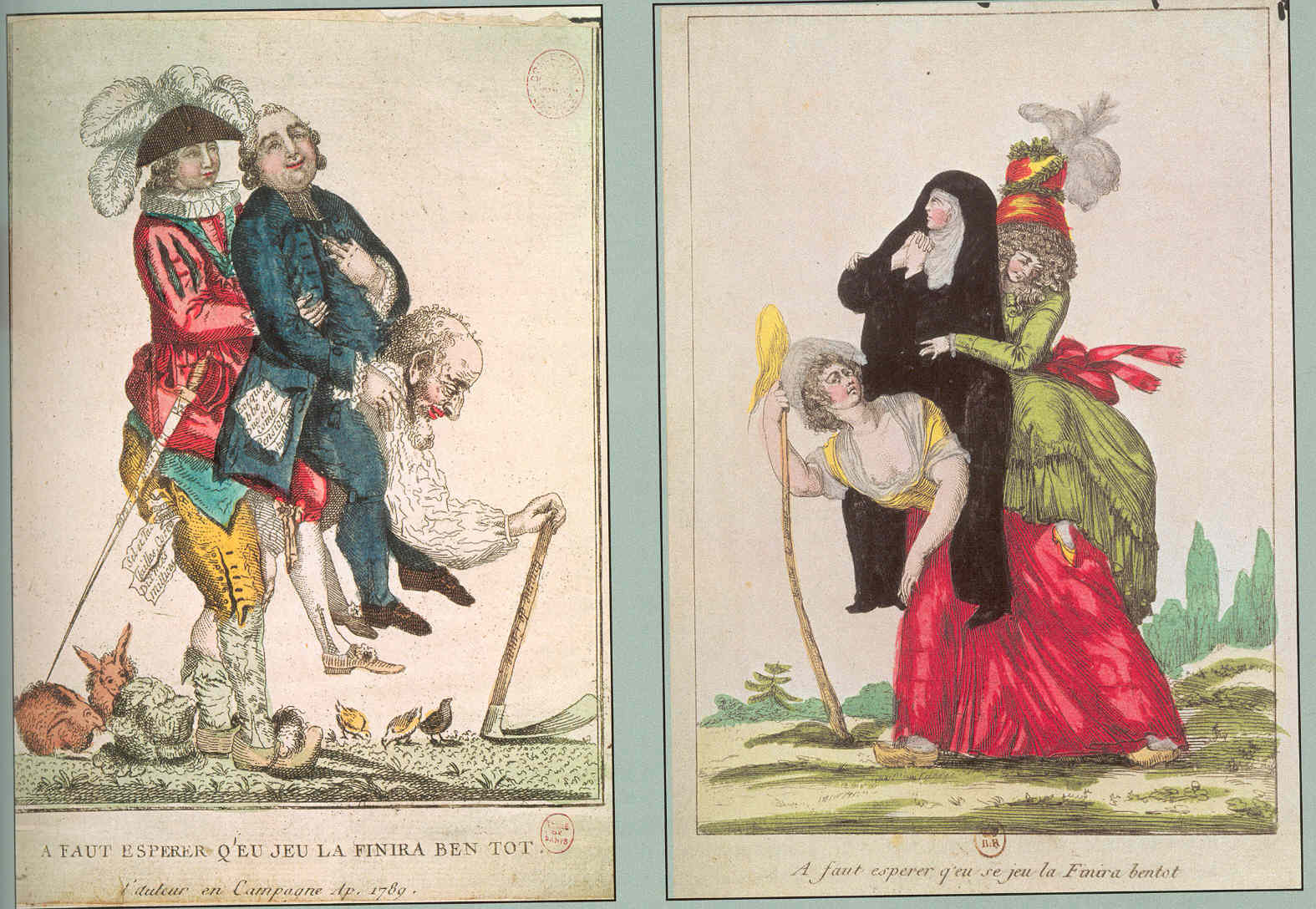 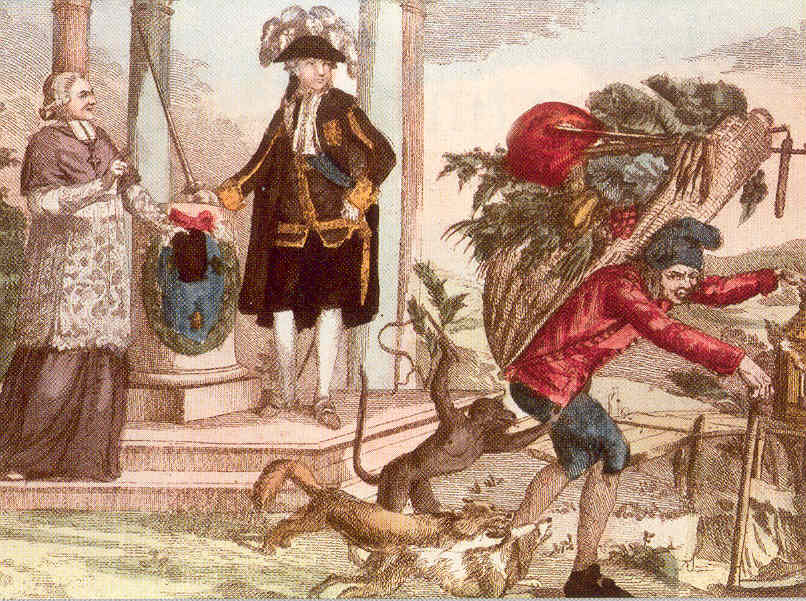 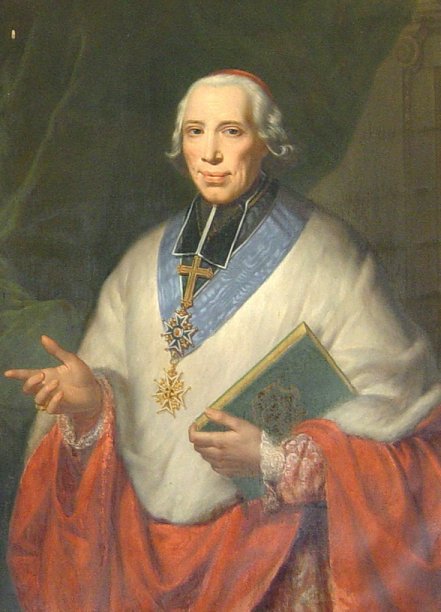 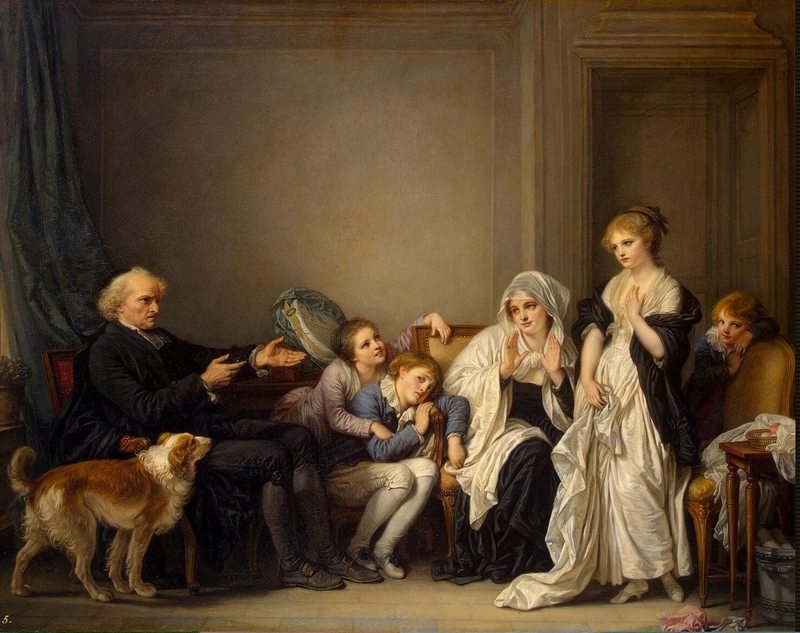 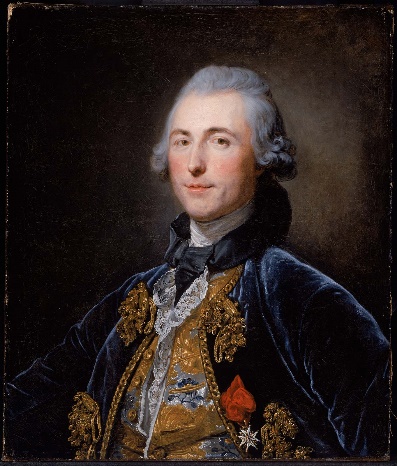 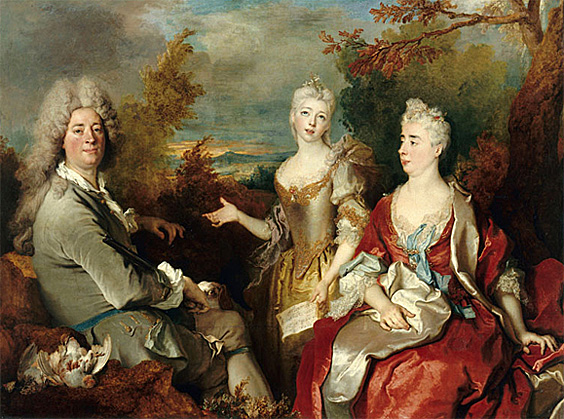 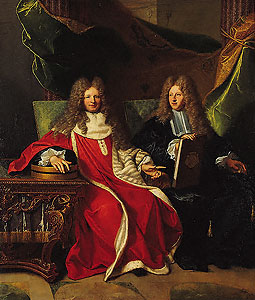 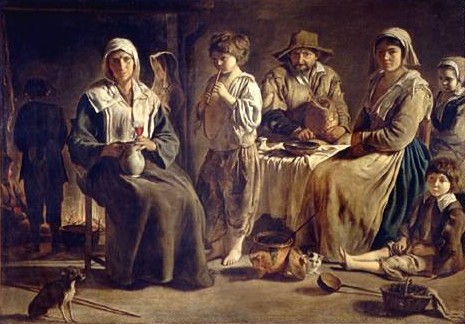 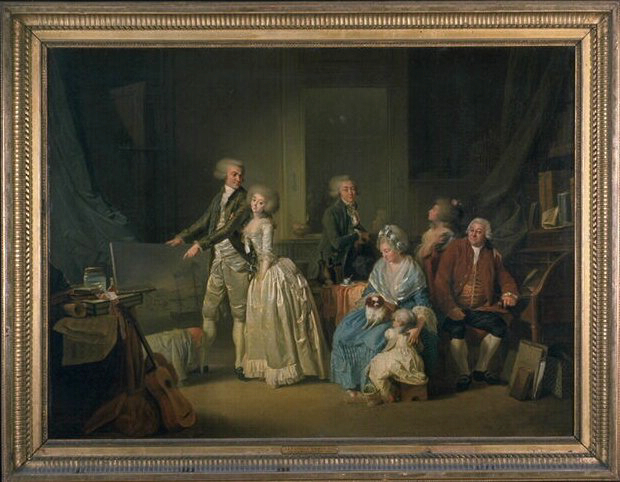 